Alternative English 2 Learning intention: to write a caption.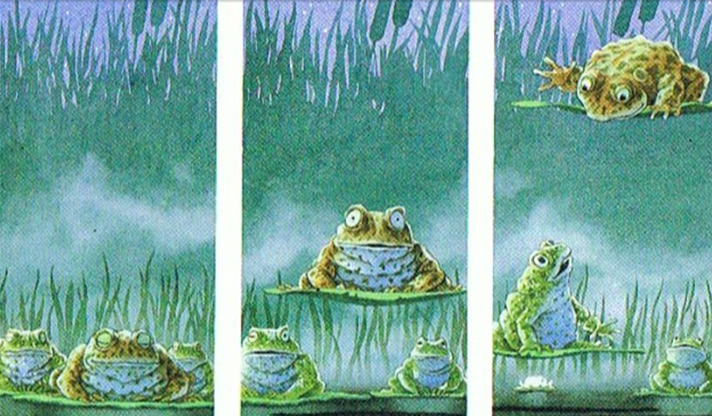 